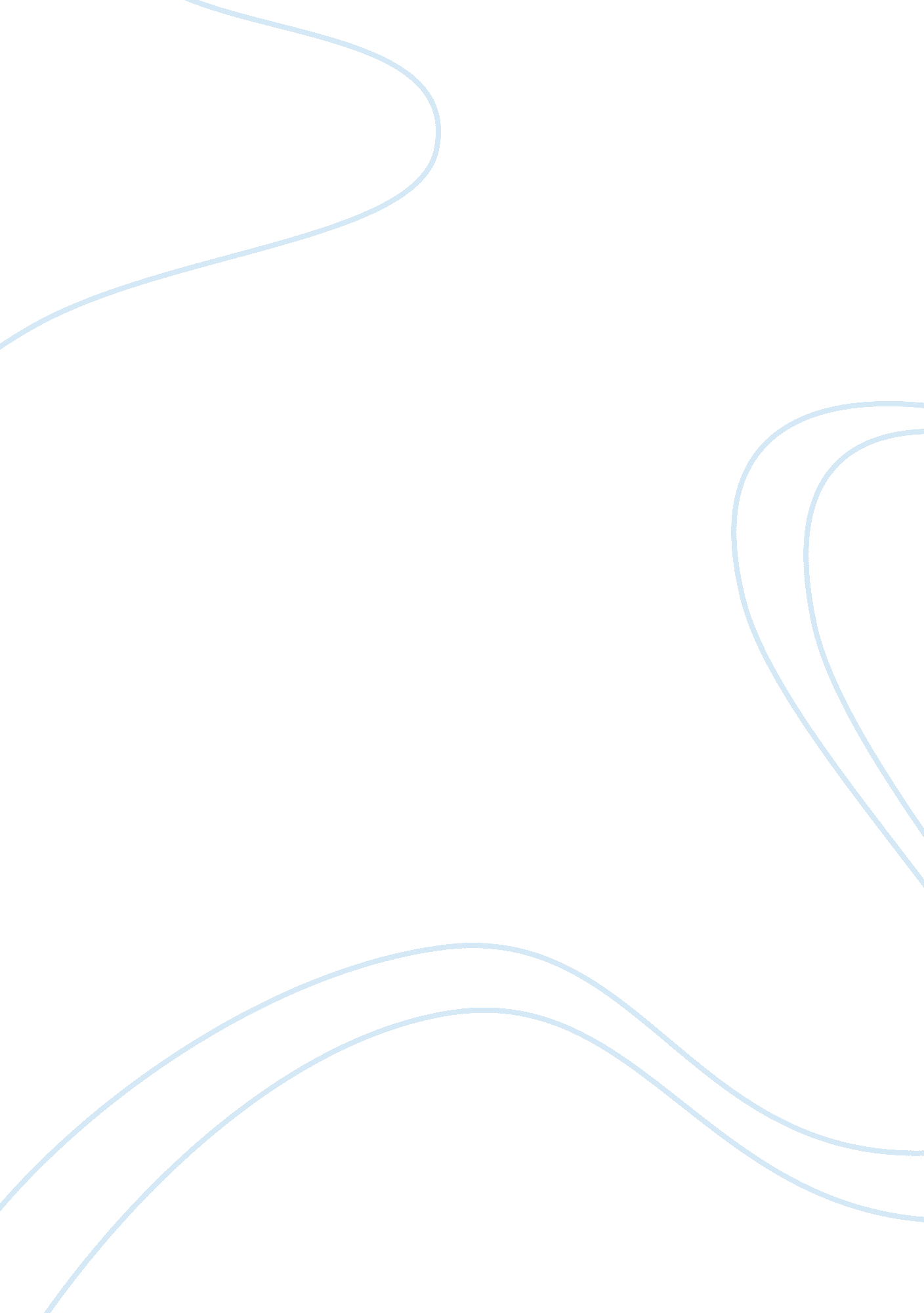 Oscar 1884 he married an englishwoman named constanceEducation, Teaching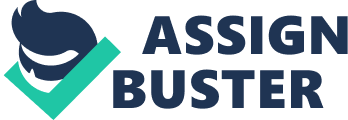 Oscar Fingal O’Flahertie Wills Wilde was born into aintellectual household in Dublin, Ireland in October 16 1854. His fatherWilliam Wilde was a successful doctor who was knighted for his work and hismother was a poet and a skilled linguist. He became fluent in German and Frenchat a young age, and studied Greek and Roman history and philosophy later inlife. After studying this at the Trinity College in Dublin and later at Oxfordand becoming known for his involvement in aestheticism, which is the philosophythat art is created to look nice rather than having a deeper meaning to it, hemoved to London. Once he arrived at London he starting to advertise aestheticismby writing poem and teaching about aestheticism in America, but after hereturned to London in 1884 he married an Englishwoman named Constance Lloyd andhad two songs in the next two years. After his wedding Wilde was hired to run and edit a oncepopular magazine called “ Lady’s World”. After this his fame spread when he published his only bookThe Picture of Dorian Gray in 1891 which led him into writing dramas likeSalome and writing comedies like Lady Windermere’s Fan and his most famous playThe Importance of Being Earnest. During this period of his life he had anaffair with his friend lord Alfred Douglas, who was involved with poetry, writing, and male prostitution. But on February 18, Douglas’s father, JohnDouglas, the Marquis of Queensberry found out about this and left a note thatcalled Oscar a posting sodomite, and upon seeing the note Oscar tried to suehim for libel. The trail began in March the Marquis and his legal teampresented evidence such as love letters, proof in his literary works, andportraying Wilde as a perverted older man that proved his homosexual acts. He was accused of gross indecency and was convicted in May25, 1895 and was sent to prison and spent two years there. And due to thehomophobia throughout that time period Wilde was pardoned of this crime justlast year when all of thisWhen he got released in 1897, tired, weak, and out of money. During his last years he was at his creative end and only notable work was hispoem about his experiences in prison The Ballad of Reading Goal. Wilde died towyears later on November 30, 1900 at the age of 46. He died of acute meningitiscaused by an ear infection. But his legacy lives on through his literarygenius. 